Publicado en Madrid el 26/06/2018 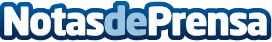 ¿Puede el embarazo causar pérdida de dientes? Stacey Solomon revela cómo sus dientes fueron 'destruidos'Hay un dicho que cuentan las mujeres que han pasado por embarazos complicados, ‘ganas un hijo y pierdes un diente’. Y aunque afortunadamente no se cumple para la mayoría de las mamás, para Stacey Solomon su segundo embarazo trajo consigo toda una serie de problemas dentalesDatos de contacto:Clínica Dental Fleminghttp://clinicadentalfleming.es914 570 404Nota de prensa publicada en: https://www.notasdeprensa.es/puede-el-embarazo-causar-perdida-de-dientes Categorias: Nacional Medicina Sociedad Madrid Odontología http://www.notasdeprensa.es